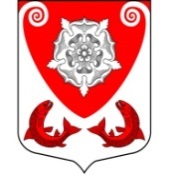 МЕСТНАЯ  АДМИНИСТРАЦИЯМО РОПШИНСКОЕ СЕЛЬСКОЕ ПОСЕЛЕНИЕМО ЛОМОНОСОВСКОГО  МУНИЦИПАЛЬНОГО РАЙОНАЛЕНИНГРАДСКОЙ ОБЛАСТИПОСТАНОВЛЕНИЕ№ 30807.05.2018 года                                                                                                  Об утверждении условий приватизации, подготовке и проведению конкурсов по продаже муниципального имущества	В соответствии с Федеральным Законом от 21.12.2001 г.№178-ФЗ «О приватизации государственного и муниципального имущества», Решением совета депутатов третьего созыва МО Ропшинское сельское поселение Ломоносовского муниципального района Ленинградской области от 07.09.2017 года №30 «Об утверждении прогнозного плана приватизации муниципального имущества МО Ропшинское сельское поселение на 2017 г., Решением совета депутатов третьего созыва МО Ропшинское сельское поселение Ломоносовского муниципального района Ленинградской области от 20.12.2017 года №46 «О внесении изменений в решение Совета депутатов муниципального образования Ропшинское сельское поселение от 07.09.2017 №30 «Об утверждении прогнозного плана приватизации муниципального имущества МО Ропшинское сельское поселение на 2017 г., Постановлением от 09.08.2016 года №279 Об утверждении административного регламента предоставления муниципальной услуги «Приватизация муниципального имущества муниципального образования МО Ропшинское сельское поселение МО Ломоносовского муниципального района Ленинградской области», Постановлением от 06.04.2018 года №227 О внесении изменений в административный регламент предоставления муниципальной услуги «Приватизации муниципального имущества муниципального образования МО Ропшинское сельское поселение МО Ломоносовского муниципального района Ленинградской области»: Объект права; здание столовой, одноэтажное, назначение: нежилое, кадастровый номер 47:14:1311001:7, ранее присвоенный государственный учетный (условный) номер 41:230:002:000007170 лит.А , 1972 года постройки, общей площадью 314.2   кв.м., расположенное по адресу: Ленинградская область, Ломоносовский муниципальный район, Ропшинское сельское поселение, д. Яльгелево.ПОСТАНОВЛЯЕТ:Утвердить условия приватизации муниципального имущества - Здание столовой, одноэтажное, назначение: нежилое, кадастровый номер 47:14:1311001:7, ранее присвоенный государственный учетный (условный) номер 41:230:002:000007170 лит. А, 1972 года постройки, общей площадью 314.2   кв.м., расположенное по адресу: Ленинградская область, Ломоносовский муниципальный район, Ропшинское сельское поселение, д. Яльгелево. (далее -Условия приватизации). Приложение 1.Осуществит приватизацию муниципального имущества, указанного в п.1 настоящего постановления (далее- Объект приватизации), путем проведения конкурса, открытого по составу участников и закрытого по форме подачи предложений о цене.Конкурс провести во 2 квартале 2018 года.Установить начальную цену продажи Объекта приватизации равной его рыночной стоимости, определенной по результатам рыночной оценки в соответствии с Федеральным законом «Об оценочной деятельности в Российской Федерации», в размере 4 400 000 (Четыре миллиона четыреста тысяч) рублей 00 копеек (отчет №076/2017 от 08 декабря 2017 г. об оценке рыночной стоимости, объекта недвижимости здание -столовой).Установит задаток для участия в конкурсе в размере 20% от начальной цены продажи Объекта приватизации, что составляет 880 000(восемьсот восемьдесят тысяч) рублей 00 копеек.Установить, что:-формы и сроки исполнения условий конкурса, порядок контроля за их исполнением и порядок подтверждения победителем конкурса исполнения таких условий определяются в соответствии п. 6,32-37 Условий приватизации, утверждённых настоящим постановлением и являются существенным условиями договора купли -продажи;7.Информационное сообщение о проведении конкурса и Условий приватизации, утверждение настоящим постановлением, разместить на официальном сайте Российской Федерации для размещения информации о проведении торгов(www.torgi.go.ru) и на официальном сайте МО Ропшинское сельское поселение не менее чем за тридцать дней до дня проведения конкурса.8.ООО «Олимп», привлеченную для осуществления отдельных функций продавца по организации конкурса и иных связанных с обеспечением проведения конкурса функций на основании заключенного с ней договора, и выступающую от имени местной администрации МО Ропшинское сельское поселение при исполнении данной функции продавца. Специализированной организации обеспечить:подготовку конкурсной документации;9.Контроль за работой конкурсной комиссии, проведением заседаний конкурсной комиссии, принятием и оформлением решений в форме протоколов по результатам заседаний комиссии и их размещением на официальном сайте в сети «Интернет» в установленные сроки возложить на заместителя главы местной администрации МО Ропшинское сельское поселение Смирнову Л.Ю.10.Договор купли-продажи Объекта приватизации заключить с победителем конкурса в течении 5 рабочих дней со дня подведения итогов конкурса.11.Обязанности по государственной регистрации договора купли-продажи и связанные с этим расходы возложить на покупателя.12.Контроль за выполнением настоящего постановления оставляю за собой.13.Настоящее постановление вступает в силу со дня его подписания и официального опубликования на официальном сайте МО Ропшинское сельское поселение-http://официальнаяропша.рф/Глава местной администрацииМО Ропшинское сельское поселение                                   Р.М. Морозов